T.C.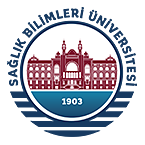 SAĞLIK BİLİMLERİ ÜNİVERSİTESİGÜLHANE DİŞ HEKİMLİĞİ FAKÜLTESİ DEKANLIĞI          İLMİ HÜVİYET TESPİTİ SINAVIÖnemli Not: Sınav için YÖK İlmi Hüviyet Tespit Sınav Kılavuzu (2019) esas alınacaktır. İLETİŞİM: Sağlık Bilimleri Üniversitesi Gülhane Diş Hekimliği Fakültesi Dekanlığı gulhane.dis@sbu.edu.tr Tel   : 0 312 304 6022Faks : 0 312 304 6020Sınav Başvuru Tarihi07/10/2019Sınav Başvuru Bitiş Tarihi18/10/2019Sınav Tarihi ve Saati18 Kasım 2019 saat: 09:30Kimlik ve güvenlik kontrolleri ile salona giriş işlemlerinin zamanında yapılabilmesi için, adayların en geç saat 09:00’da hazır bulunmaları gerekmektedir.Sınav Yeri ve AdresiSağlık Bilimleri Üniversitesi Gülhane Diş Hekimliği Fakültesi DekanlığıEmrah Mah. General Dr. Tevfik Sağlam Cad. 06018 Etlik, AnkaraSınav Kontenjanı30 (Otuz) asıl, 20 yedekKura Çekimi Tarihi ve SaatiBaşvuru sayısının kontenjandan fazla olması durumunda 22/10/2019 tarihinde noter huzurunda kura çekimi yapılacak ve sonuçlar web sitemizden 23/10/2019’ da ilan edilecektir.Sınav Ücreti650 TLKura çekimi sonrası sadece kesin sınav hakkı kazanan adayların Sağlık Bilimleri Üniversitesi Döner Sermaye İşletme Müdürlüğü’ne ait Vakıflar Bankası Ankara Etlik Şubesi İBAN NO: TR84 0001 5001 5800 7305 5502 29  numaralı hesaba 650 TL yatırarak dekontu gulhane.dis@sbu.edu.tr adresine 31/10/2019 tarihi mesai saati bitimine kadar mail göndermeleri gerekmektedir. NOT: Dekontların üzerinde adayların adı, TC no ve Diş Hekimliği İlmi Hüviyet sınavı açıklaması yazılmış olmalıdır. Dekontu göndermeyen adaylar sınava alınmayacak ve bu adayların yerine yedek listesindeki adaylar sırayla davet edilecektir. Sınava çağrılan yedek adaylar yukarıda belirtilen hesap numarasına sınav ücretini yatıracak ve dekontun bir örneğini  gulhane.dis@sbu.edu.tr adresine göndererek başvuru sürecini tamamlayacaklardır.Sınava girecek adayların listesi 07/11/2019 tarihinde Gülhane Diş Hekimliği Fakültesi web sitemizden ilan edilecektir. Başvuruda İstenilecek Belgelerİlmi Hüviyet Tespit Sınavı Başvuru FormuNüfus cüzdan fotokopisiBaşvuru ŞekliAdaylar ekte bulunan başvuru formunu doldurup imzaladıktan sonra nüfus cüzdanı fotokopisi ile birlikte gulhane.dis@sbu.edu.tr adresine pdf formatında gönderilmelidir. Adayların başvuru dilekçelerine diplomalarının üzerinde görünen ad/soyadlarını yazmaları gerekmektedir.Sınav Esnasında Gereken Belge ve GereçlerFotoğraflı ve Onaylı Kimlik Belgesi1 adet vesikalık fotoğrafKurşun kalem, silgi, kalemtıraşBaşvuru belgesinin aslıSınav ŞekliSınavlar yazılı (Çoktan Seçmeli,50 soru) ve sözlü olarak yürütülecektirSınav SüresiYazılı sınav süresi 60 dk.Sözlü sınav süresi her aday için en fazla 20 dk.Sınav esnasında kamera (görüntülü ve sesli) kaydı yapılacaktır.Sınav Sonucu Açıklanma TarihiSonuçlar sınavdan sonraki 5 (beş) iş günü içinde Sağlık Bilimleri Üniversitesi  web sitesinde ‘’Başarılı’’ veya ‘’Başarısız’’ olarak açıklanacaktır. Adaylara ayrıca sonuç belgesi gönderilmez. Web sayfasındaki duyurular tebliğ hükmündedir. Sınav sonuçlarına yapılan itirazlar, sonuçların açıklanmasından itibaren 5 (beş) iş günü içinde Sağlık Bilimleri Üniversitesi Gülhane Diş Hekimliği Fakültesi Dekanlığı’na yazılı olarak ıslak imzalı dilekçe ile yapılacaktır. İtirazlar 3 (üç) iş günü içerisinde sonuçlandırılacaktır. Süresi içerisinde yapılmayan itirazlar geçersiz sayılır.